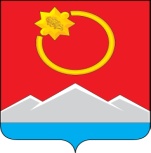 КОМИТЕТ ФИНАНСОВ АДМИНИСТРАЦИИ ТЕНЬКИНСКОГО ГОРОДСКОГО ОКРУГАМАГАДАНСКОЙ ОБЛАСТИПРИКАЗ31 января 2022 года	                           № 4О внесении изменений в приказ комитета финансов администрации Тенькинского городского округа Магаданской области от 22 ноября 2021 года № 27Внести  в  приказ  комитета финансов администрации Тенькинского городского округа Магаданской  области от 22 ноября 2021 года № 27 «Об утверждении Порядка формирования и применении дополнительных кодов бюджетной классификации расходов бюджета муниципального образования «Тенькинский городской округ» Магаданской области» следующие изменения:в Порядке  формирования  и  применения  дополнительных  кодов  бюджетной классификации  расходов  бюджета муниципального образования «Тенькинский городской округ» Магаданской области,  утвержденном  указанным  приказом, приложение № 3 «Дополнительные коды бюджетной классификации публично-правовых образований» к Порядку изложить в редакции согласно приложению к настоящему приказу.2. Настоящий приказ подлежит официальному опубликованию и вступает в силу с 01 января 2022 года.Дополнительные коды бюджетной классификации публично-правовых образований Руководитель комитета финансов                            Ж.И. КарпачеваПриложениек приказу комитета финансов администрации Тенькинский городской округ Магаданской областиот 31 января 2022 года № 4« Приложение № 3к Порядку формирования и применения дополнительных кодов бюджетной классификации расходов бюджета муниципального образования «Тенькинский городской округ» Магаданской областиНаименованиеДополнительные коды бюджетной классификацииТенькинский городской округ Магаданской области 7.».